http://www.uvzsr.sk/index.php?option=com_content&view=article&id=4408:odporuanie-uradu-verejneho-zdravotnictva-sr-vnsuvislosti-snvyskytom-ochorenia-covid-19-vnpanielsku-anchorvatsku&catid=250:koronavirus-2019-ncov&Itemid=153Odporúčanie Úradu verejného zdravotníctva SR v súvislosti s výskytom ochorenia COVID-19 v Španielsku a Chorvátsku 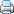 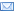 Piatok, 31 Júl 2020 11:53 Úrad verejného zdravotníctva Slovenskej republiky (ÚVZ SR) odporúča zvážiť nevyhnutnosť cestovania do regiónov Katalánsko, Aragónsko a Navarra v Španielsku a regiónu Zagreb a Vukovarsko-sriemska župa v Chorvátsku. V týchto oblastiach sa v ostatnom období zhoršila epidemiologická situácia vo výskyte ochorenia COVID-19. V ostatných regiónoch Španielska a Chorvátska je epidemiologická situácia dobrá. Obe krajiny v súčasnosti zostávajú na zozname menej rizikových krajín v opatrení ÚVZ SR.
Úrad verejného zdravotníctva Slovenskej republiky pozorne sleduje epidemiologickú situáciu na Slovensku aj v zahraničí. Epidemiológovia ju pravidelne vyhodnocujú a na základe jej vývoja pristupujú k prehodnocovaniu a nastaveniu jednotlivých opatrení a odporúčaní.
Mgr. RNDr. MUDr. Ján Mikas, PhD.hlavný hygienik Slovenskej republiky